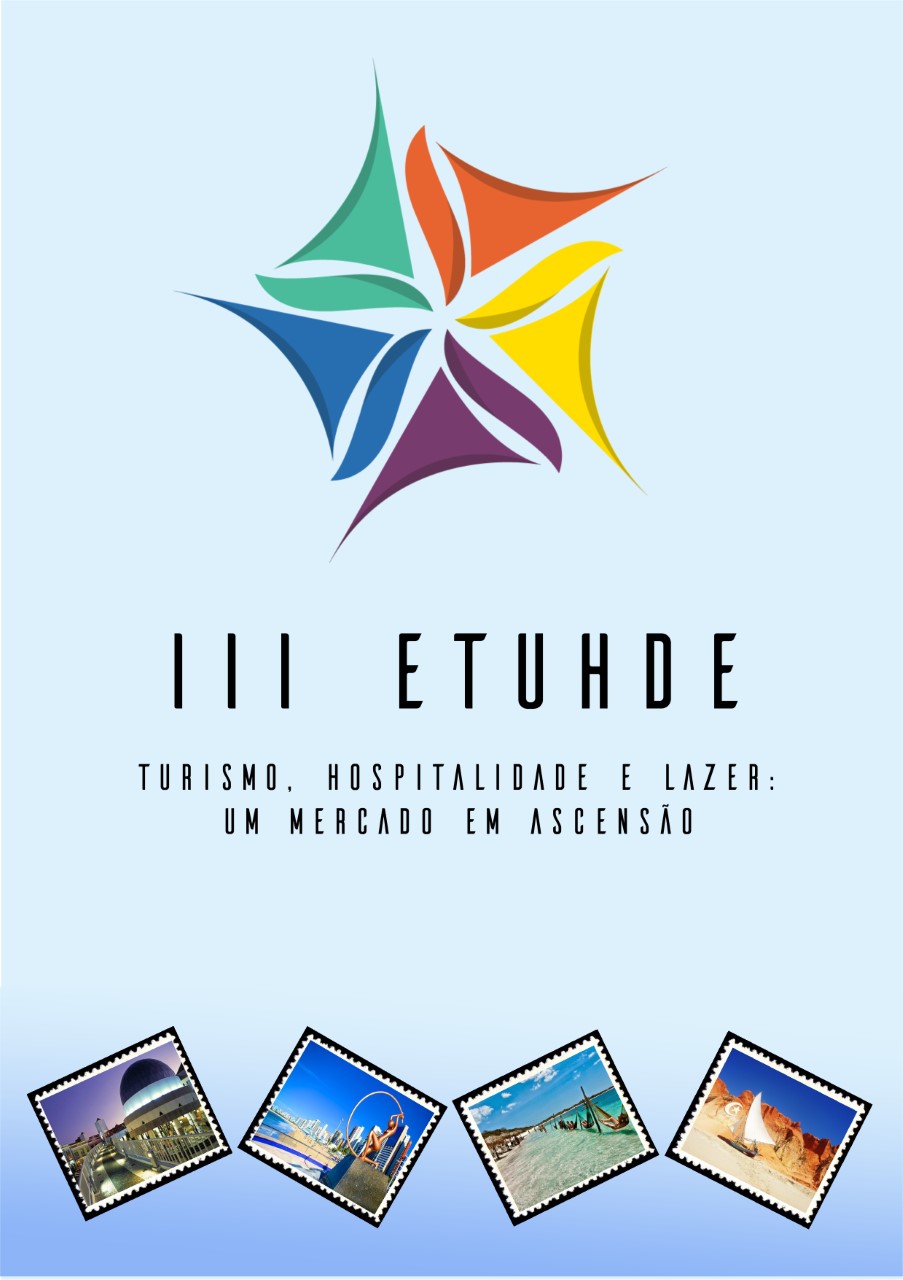 15 e 16 de Fevereiro de 2017REALIZAÇÃOIII ENCONTRO De ESTUDANTES DE TURISMO, HOTELARIA E GESTÃO DESPORTIVA DE LAZER – ETUHDE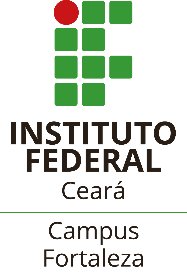 ÁREATURISMO, HOSPITALIDADE E LAZERTEMATURISMO, HOSPITALIDADE E LAZER: UM MERCADO EM ASCENSÃO.LOCALINSTITUTO FEDERAL DE EDUCAÇÃO, CIÊNCIA E TECNOLOGIA DO CEARÁ – IFCE, CAMPUS FORTALEZAAVENIDA TREZE DE MAIO, Nº 2180 – BENFICADATA DE REALIZAÇÃO DO EVENTO15 E 16 DE FEVEREIRO DE 2017REALIZAÇÃOINSTITUTO FEDERAL DE EDUCAÇÃO, CIÊNCIA E TECNOLOGIA DO CEARÁ – IFCE, CAMPUS FORTALEZA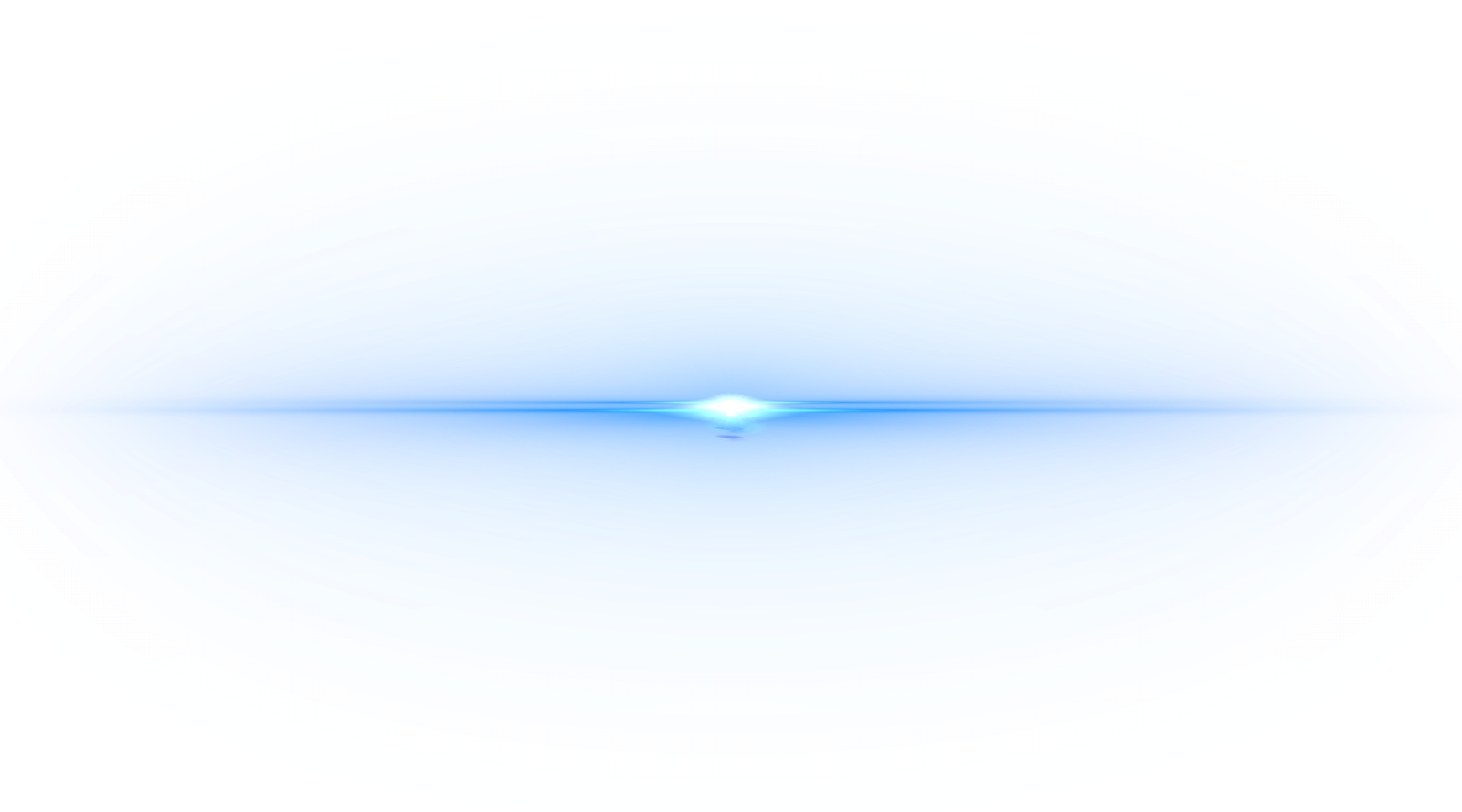 APRESENTAÇÃOO ETUHDE - Encontro de Estudantes de Turismo, Hotelaria e Gestão Desportiva e Lazer chega a sua 3ª edição. Assim como nos encontros anteriores, o evento é organizado por alunos do IFCE - Instituto Federal de Educação, Ciência e Tecnologia do Ceará, campus Fortaleza, dos cursos de Bacharelado em Turismo, de Tecnologia em Hotelaria e de Gestão Desportiva de Lazer, com a orientação dos professores Régis Azevedo e Débora Dantas.O evento tem como principal objetivo a troca de informações entre estudantes e profissionais, estabelecendo assim o diálogo através de debates sobre diferentes aspectos que envolvem atividades relacionadas ao turismo no Ceará, no Brasil e no mundo. O evento será realizado nos dias 15 e 16 de fevereiro de 2017 no auditório Castelo Branco, no IFCE, campus Fortaleza.As duas primeiras edições ocorreram nos anos de 2015 e 2016 e tiveram um caráter inovador tanto para estudantes quanto para profissionais do ramo turístico, gerando novas perspectivas a cerca da atividade.A 3ª edição abordará também questões relacionadas ao mercado de trabalho, suas potencialidades e oportunidades, divididas em sessões de debates, mesas redondas e palestras de profissionais e representantes dos setores público e privado da área de turismo.ObjetivosObjetivos gerais: Apresentar os aspectos do mercado turístico, hoteleiro e de lazer, objetivando a explanação e discussão sobre as habilidades exigidas para cada setor, bem como suas contribuições no atual cenário econômico, social e ambiental do país.	Objetivos específicos: Abordar sobre as estratégias do marketing turístico no atual cenário econômico, tendo em vista que sua importância para a apresentação de um destino;Discutir sobre a empregabilidade e o posicionamento dentro do mercado de trabalho;Analisar grandes eventos consolidados, tais como Fortal, Réveillon de Fortaleza e IronMan;Apresentar realatos profissionais de quem obteve sucesso na área de Turismo, Hotelaria e Desporto.Público alvoO evento destina-se a estudantes de Turismo, Hotelaria, Gestão Desportiva e de Lazer e aos demais segmentos da cadeia produtiva do turismo, com foco na região metropolitana de Fortaleza e cidades do interior do Ceará. O III ETUHDE tem abrangência local e foco no meio acadêmico, por tratar-se de um evento pensado por estudantes dos cursos de turismo e hotelaria do IFCE. Possui uma estimativa de público com cerca de 300 participantes, em sua maioria jovens da área acadêmica de hospitalidade e lazer.DivulgaçãoMídias sociAIsFACEBOOK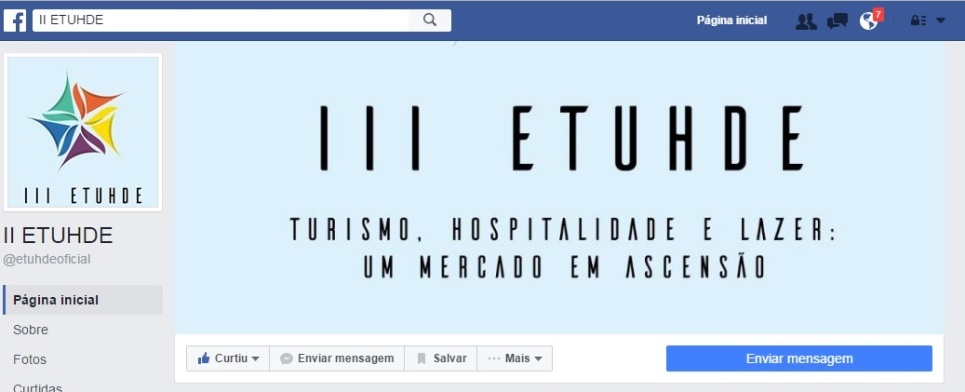 INSTAGRAM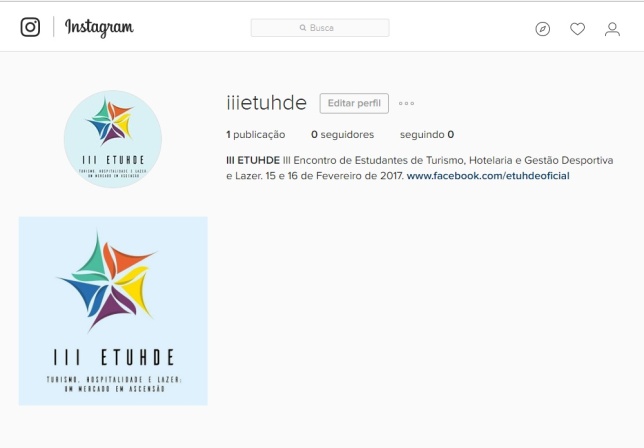 Material de divulgação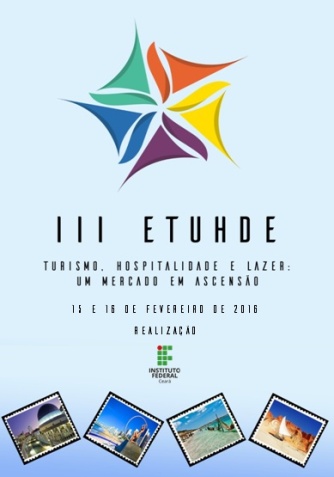 Programação1◦ Dia- 15/02/201712h45- Credenciamento13h30- Abertura: Apresentação dos representantes do IFCE e movimento artístico.14h30– Palestra: As estratégias do marketing turístico no atual cenário econômico.Facilitador: Marcelo Vieira15h30- Coffee Break 16h00- Palestra: Perspectivas para o turismo nos próximos 10 anosFacilitador: Fábio Perdigão e Luzia Neide18h00- Relatos de Experiência ProfissionalFacilitadores: Regis Abreu-CasablancaHanuzia Ferreira -Docência Isaura- Secretária do Meio AmbienteSuellen- Setor de EventosAilton- DesportoValéria- Agência de Intercâmbio20h00- Encerramento2◦ Dia- 16/02/201713h30 – Menção Honrosa 14h30- Mesa Redonda- Réveillon de Fortaleza, Fortal e IronmanModerador: A definir16h30- Coffee Break17h00- Palestra: Empregabilidade e Mercado de TrabalhoFacilitador: Ilana 19h00- Encerramento - Apresentação cultural e sorteios de brindes.Cotas de patrocínioO III Encontro de Estudantes de Turismo, Hotelaria e Gestão Desportiva e Lazer conta com três tipos de cota de patrocínio para as empresas interessadas em ter sua marca divulgada no evento. O merchandising pode ser feito através de mídia impressa (banners e panfletos) e mídia digital (através de posts nas mídias sociais do evento).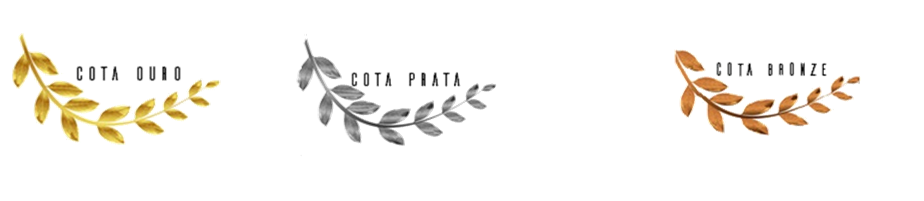 Direito à logomarca em bannerDistribuição de panfletos de divulgação da empresa dentro das pastas dos convidados.Divulgação no ato do evento (microfone – cerimonial) Divulgação nas redes sociais do evento.
R$ 300,00Distribuição de panfletos de divulgação da empresa dentro das pastas dos convidados. Divulgação no ato do evento (microfone – cerimonial).
R$ 200,00Divulgação no ato do evento (microfone – cerimonial).
R$ 80, 00Segurança e ApoioInstituto Federal de Educação, Ciência e Tecnologia do Ceará – IFCE.Ficha técnicaORGANIZAÇÃOBRUNO MARQUES FEITOSA DA SILVAELYDA LANNAYA ALVES MONTEIROGERMANA JOYCE CARVALHO QUEIROZHORTÊNCIA DA COSTA BARBOSAIARA MARIA GOMESIRANILCE LIMA SOARESJÉSSICA BRENA DOS SANTOS SOUZAJULLY EMERSON RIBEIRO COSTALARISSALIA LEAL MACIELMARIANA VANESSA BEZERRA LÉONATHÁLIA GIRÃO DE ATHAYDEPATRICIA QUEIROZ PEREIRAPRISCILA ANDRADE DIASRICK NELSON RAMOS MARTINSSULAMITA LINO FREIREPROFESSORES RESPONSÁVEISDÉBORA CAMPOSLUIZ RÉGIS AZEVEDO